3rdh Grade Supply List   Riverbend Elementary 2017-2018Student List (place student’s name on these supplies)1.5” 3-ringed white binder with pockets4 plastic 3-pronged folders with pockets – yellow, blue, green, red4 black and white marble composition books 5 colored pens (can be of the same color but not blue or black)2 highlighters (any color)ClipboardHeadphonesApproved student fees:  $5.50 Scholastic News, $5.00 agenda bookClassroom Supplies1 pack of pencils (no pencil boxes please)2 packs of wide-ruled notebook paper Donations AppreciatedSanitizing wipes, tissues, 1 bag of individually wrapped candy (NUT FREE), sandwich size Ziploc bagsAs we strive to maintain a safe learning environment, rolling backpacks are not permitted.Supply lists are a result of parent requests year after year.  We want our families to know, however, that we will provide each and every Riverbend student everything they need.  We thank our community for their support, generosity, and their love to start each new academic year excited about our school!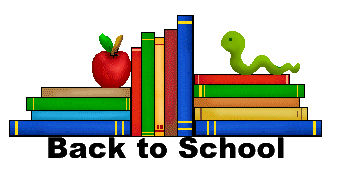 